  Fairlight / Manly Cub Scouts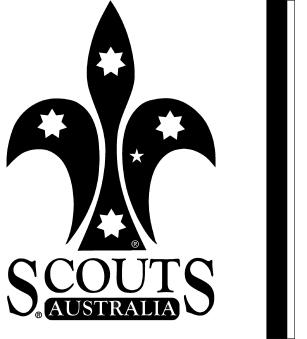  2017 - Term 3 Program Term Theme: Flying High Badges – Flight & Sports (IFLY activity) Meetings - Tuesdays 6:00pm to 7:30pm Ivanhoe Park Scout Hall, Park Ave, Manly (via Birkley Road) Unless advised otherwise. Group details can be found at: http://fairlightmanlyscouts.org.au LeadersCub Leader: 		Richard Brooke (Akela) - rgbrooke@hotmail.com  Mobile: 0438655895Cub Leader:		Daryl Mclean – darylmclean@hotmail.com  Mobile: 0416004715Cub Leader: 		Jan Bos (Kotick) – jwdbos@dds.nl Mobile: 0458664698Cub Leader:		Simone O’Brien (Baloo) – tonyck@bigpond.com Mobile: 0421419446  Cub Leader:		Kirsten Pederson–Jones (Riki Tiki Tavi) - kpedersenjones@gmail.com Mobile: 0403588020Group Leader: 		Neil Hadley – neil.camille.hadley@bigpond.com  Mobile: 0418417420Key Upcoming Dates:27th August – Come Fly with us. Flying Day at Scouts Air Activities Centre. Camden Air Field.10th September – Indoor Skydiving. Skydiving without leaving the ground. At Penrith.Long Term Activity Notice:2nd December (Saturday) - F/M Scout Group Annual Christmas Tree Sale. Please keep this day free in your diaries. All Cubs and Parents help is required for our once a year fundraiser.28th & 29th October (Sat – Sun) – F/M Cub Camp Manly Dam. Cubs camp out at Manly Dam. Parents welcome / encouraged to join their Cubs for this camping opportunity close to home.Housekeeping notes:Uniform: For insurance as well as appearance purposes, Cubs MUST travel to and from Cubactivities in full Cub uniform. It is important that the uniform is well maintained and worn correctly. (for example: Scarves rolled neat & tight, with a woggle). If any items are missing, we can replace them, but not on the night!Footwear: We spend a lot of time outdoors, even on hall nights. Please make sure that your Cub is wearing footwear suitable for outdoor activities. Bare feet, Thongs, Sandals, and Crocs are NOT suitable or safe, and may restrict the activities the Cub is allowed to take part in.Drop off – Pick Up: Please endeavor to drop off and pick up Cubs at the times specified. On Hall nights come down to the Hall. When picking up your Cub, please let the coordinating Leader know, so that we can maintain correct contact and handover of the Cubs. Cubs must stay with the leaders until picked up by their parents or a responsible adult authorized to do so by their parents.Parent Helpers: To achieve the best experience for the Cubs, and maintain the required 1 Adult to 6 Children ratio we have included a Parent Helper roster into the term programs, (Cubs surname of family helping). If you can’t make the evening you have been rostered on for please swap with another parent (Family) or let the coordinating leader for that event know ASAP. If you are dropping your Cub off and are at a loose end till you pick them up please feel free to stay and help, let the coordinating leader know and join in.It is a requirement of the NSW Govt that a Volunteer Declaration (Scouts form M5) be completed by all volunteers working with children. Each person helping is required to fill the form out (just the once) and give it to the coordinating leader; confidentiality in all matters is one of our main priorities. Leader Structure: All the leaders are volunteers and have other commitments that may restrict what events they can attend. As such the Coordinating Leader (CL) will change from event to event, please see the Term Programs for the CL. The CL will endeavor to confirm the details of an upcoming event - time, place, equipment requirements, activities etc etc. If no confirmation is received refer to the program.  Please refer all queries, correspondence and admin matters to the CL for that event.  E1 forms: These forms are to provide parents with information about events away from the Ivanhoe Park area, to enable them to make an informed decision about their child attending. E1 forms will be sent out ahead of time for the relevant events. The 1st page needs to be returned fully filled in and signed. If you require any additional information for any events contact the coordinating leader.Boomerang Badge Work: The Cubs should be putting in some individual effort for their Boomerang badges. Therefore it is expected the Cubs will have some elements either ready for assessment or have a good idea of what is required. Eg: For the Ropes section, a little practice at home with a rope tying a reef knot, clove hitch or sheetbend for the Silver Boomerang will give them a lot more pride in the badge then just being shown it and copying.DateActivityDetailsParent Helpers (Cubs Surname)Co-Ordinating Leader (CL)Duty Six18th JulyTuesdayWelcome to Term 3/2017. Introduction to Term 3. Introductions, Games, Flight Level 1 Badge. In Hall.Grimmer, Gaunt.Richard (Akela)Tawny25th July TuesdayUp – Up & Away?????Make Mini Hot Air Balloons and see if they’ll fly. In Hall and Manly Oval. McDowell, Burke, Nicol.DarylWhite1st August TuesdayParachutes & Badge Night Bring in your Badge work to be assessed & make your own Parachutists. In Hall.Atkinson, NoackJan (Kotick) Kirsten (Riki T-T)Grey8th August TuesdayGet to Know night.Ivanhoe Park information Hunt. Get to know each other. At the Hall.Ager, BurgessKirsten (Riki T-T)Red15th August TuesdayThe Amazing Cub PaceCubs Pace around Manly completing challenges, for their next clue. Singleton, Doidge, ReidSimone (Baloo)-22nd August TuesdayFathers Kite Night.Fathers come along to Cubs and help make kites. With a game or two. At Hall. Parkes, CogleyAll Dads.Simone (Baloo)DarylBlack27th August SundayCome Fly with us.Flying Day at Scouts Air Activities Centre Camden. All Welcome / EncouragedRichard (Akela)-29th August TuesdayA walk in the Dark Circuit walk from / to Tania Park (Arabanoo Lookout) Balgowlah Hieghts.Punch, Hough.Richard (Akela)-5th Sept TuesdayMovie NightMovie “Paper Planes” screening in the hall. Pop Corn, Bean Bags and Couches. Hodey, Alywin.Richard (Akela)-10th Sept SundayIndoor SkydivingIFLY Indoor Skydiving activity. Penrith.All Welcome / EncouragedRichard (Akela)-12th Sept Tuesday Paper Planes & OragamiPaper Plane Challenge and Origami paper folding night. At hall.Gildon, Bartram.Richard (Akela)Tawny19th Sept TuesdayManly Dam SpecialEnd of term Manly Dam visit.Denby, Shepherd.Jan (Kotick)-